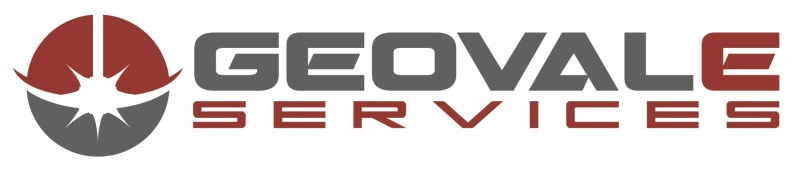 PeriodPeriodPositionOrganizationAug 2020PresentAssociate Consultant (Hydrogeologist)Geovale Services, IndiaAug 2019PresentProf. and HOD of Earth Sciences and Environment and in CAWTMManav Rachna International Institute of Research and Studies (MRIIRS)Aug 2017Aug 2019Prof. in Civil Engg. Department and in CAWTMManav Rachna International Institute of Research and Studies (MRIIRS) 24 Years24 YearsFormer Scientist (D)CGWB and Upper Yamuna River Board, Ministry of Water Resources, Govt. of India